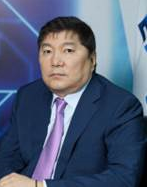 Приложение №2к Бюллетеню для заочного голосования на Годовом общем собрании акционеров АО «УКТМК» от 26 июля 2023 годаЖуламанов Бакитжан Толевжанович Последняя должность: Экс - Председатель Правления АО «Самрук-Энерго»Дата рождения: 23.12.1966Место рождения: Узбекистан; г. СамаркандСемейное положение, родственные связи:·      Женат·      Дети: четвероВладение языками:·      Казахский, русскийОбразование, специальность (квалификация), лицензии:·      Казахский политехнический институт им. В.И. Ленина (1991)Экономист·      Гуманитарный институт им. Д.А. КунаеваЮристОбразование, специальность (квалификация), лицензии:·      Казахский политехнический институт им. В.И. Ленина (1991)Экономист·      Гуманитарный институт им. Д.А. КунаеваЮристТрудовой стаж:·      Экономист, начальник ПФО НПП «Геосистема» (1991);·      Главный бухгалтер брокерской фирмы «Галакси» (1991-1993);·      Заместитель директора, директор АК «Асетан» (1993-1998);·      Президент ТОО «Агропромышленная корпорация «Golden Grain», президент ЗАО «Golden Grain Group» (1998-2003);·      Исполняющий обязанности начальника, начальник департамента жилья г. Астаны (07.2003-05.2004);·      Заведующий отделом по управлению подведомственными организациями Управления делами Президента Республики Казахстан (10.2004-02.2005);·      Директор ГКП «Алматы жер» (09.2005-02.2007);·      Управляющий директор АО «Эксимбанк Казахстана» (2007);·      Заместитель председателя правления АО «Трест Средазэнергомонтаж» (2007-2009);·      Аким города Павлодара (04.2009-09.2011);·      Начальник управления туризма города Алматы (2011-2016);·      Председатель правления НК «Продкорпорация» (07.2016);·      Председатель правления «НК «Продкорпорация» (2016-2018);·      Исполняющий обязанности Председателя Правления АО «Самрук-Энерго» (25.05.2018-07.2018);·      Председатель Правления АО «Самрук-Энерго» (27.07.2018-01.05.2021)Трудовой стаж:·      Экономист, начальник ПФО НПП «Геосистема» (1991);·      Главный бухгалтер брокерской фирмы «Галакси» (1991-1993);·      Заместитель директора, директор АК «Асетан» (1993-1998);·      Президент ТОО «Агропромышленная корпорация «Golden Grain», президент ЗАО «Golden Grain Group» (1998-2003);·      Исполняющий обязанности начальника, начальник департамента жилья г. Астаны (07.2003-05.2004);·      Заведующий отделом по управлению подведомственными организациями Управления делами Президента Республики Казахстан (10.2004-02.2005);·      Директор ГКП «Алматы жер» (09.2005-02.2007);·      Управляющий директор АО «Эксимбанк Казахстана» (2007);·      Заместитель председателя правления АО «Трест Средазэнергомонтаж» (2007-2009);·      Аким города Павлодара (04.2009-09.2011);·      Начальник управления туризма города Алматы (2011-2016);·      Председатель правления НК «Продкорпорация» (07.2016);·      Председатель правления «НК «Продкорпорация» (2016-2018);·      Исполняющий обязанности Председателя Правления АО «Самрук-Энерго» (25.05.2018-07.2018);·      Председатель Правления АО «Самрук-Энерго» (27.07.2018-01.05.2021)Государственные и международные награды, премии, почетные звания:·      Орден «Құрмет» (2001)Государственные и международные награды, премии, почетные звания:·      Орден «Құрмет» (2001)